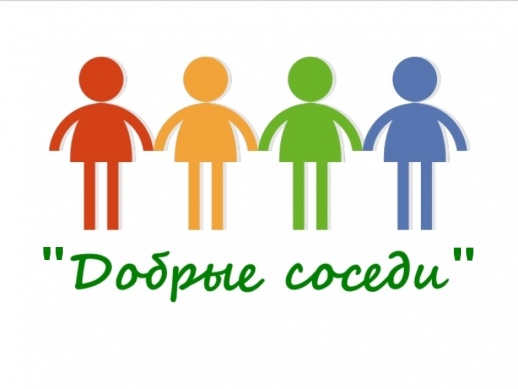 Добрые соседи: умелые руки и беспокойные сердцаТакие творческие люди живут в частном секторе территориального общественного самоуправления №9.По улице Маяковского в районе частной застройки можно с удовольствием ходить возле домов  и  удивляться, потому что буквально почти у каждого забора и за изгородью живет своя красота. Здесь можно встретить чудесных веселых человечков и сказочных героев. Сделаны они из подручных материалов, старых пней, покрышек автомобилей и много другого, чем богата творческая фантазия и щедро делится интернет. Такие клумбы хороши в любое время года, а прохожие и проезжающие с интересом останавливаются и приглядываются «появилось ещё что- то новенькое». Вот весело подмигивает из-под куста лозы озорным глазом старичок-лесовичок. А на другой стороне дороги на пеньках расцвели  цветы из пластмассовых бутылок и пробок, вырезанных и подобранных умелыми  руками заботливых хозяев. И это все они делают не только для себя: с удовольствием разглядывают чудеса на лужайке их внуки,  мамы с детьми из близлежащих многоквартирных домов, которые пришли на площадку и решили пройтись до березовой рощи. Руководитель актива ТОСа Елена Ивановна Малахова - сама  энергичный и неугомонный человек. Вечером она садится на велосипед и отправляется побеседовать с соседями. Для каждого находит нужные слова: кого-то поблагодарит за уборку, кому-то попеняет за высокую траву или строительный мусор, а то и просто поговорит по душам с пожилым человеком, выслушает молодежь и поможет советом. Это для них на окраине города появилась спортивная площадка для футбола. Сейчас там период небольшого затишья - время экзаменов.Всюду неравнодушные соседи убирают мусор, подкашивают траву, высаживают молодые саженцы.  Так появилась аллея хвойных деревьев, радуют глаз цветущие кусты сирени и жасмина, закрывает забор живая изгородь из папоротников.  Жаль только, что хвойные деревца порой становятся новогодним сюрпризом, который прохожему не жалко срезать, но вновь весной с любовью жители сажают на месте вырубленных новые ели и сосны.- Любая хорошая инициатива заразительна! Сделать детскую площадку, провести субботник в березовой роще, организовать зону отдыха, посадить цветы на клумбе, даже просто подмести и убрать мусор – это по силам каждому! И всюду будет жить красота! Не так ли, добрые  соседи? – спрашивает и утверждает председатель ТОС №9 Елена Ивановна Малахова. 